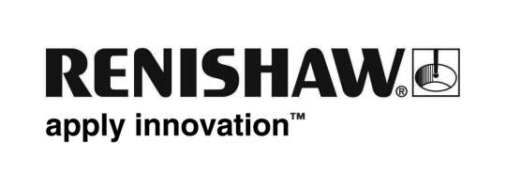 Renishaw annonce le lancement de la suite logicielle de métrologie MODUS 2™Renishaw a le plaisir d'annoncer le lancement de MODUS 2, une suite logicielle de métrologie qui confère de nouveaux niveaux de clarté et d'efficacité à la programmation et à l'exploitation des MMT.MODUS 2 s'appuie sur la plate-forme MODUS bien connue pour ses performances. Grâce à sa compatibilité avec les technologies de capteurs MMT 3 et 5 axes, MODUS 2 a été conçu pour être facile à utiliser. Son interface novatrice est facile à assimiler par les nouveaux utilisateurs et plus rapide à programmer. Ses niveaux de productivité avec ou sans modèle CAO sont sans précédents.Pour l'utilisateur, son emploi a été étudié pour être identique, que le logiciel soit branché sur une MMT "active" ou bien qu'il fonctionne en environnement hors ligne, où une simulation complète avec son contrôle de vitesse permet la mise au point et la visualisation de séquences de mesure.Une refonte complète de l'interface logicielle avec l'introduction de technologie de mouvements "Hors surface", de stratégies de mesure intelligentes, de rapports automatiques et d'un environnement MMT virtuel interactif ne sont que quelques-unes des innovations servant à faciliter l’utilisation de l’opérateur. Qu'il s'agisse de l'exploitation simple et manuelle d'une MMT ou de la mesure de pièces complexes sur systèmes multiaxes, MODUS 2 s'adapte automatiquement et ne propose que les fonctions correspondant à la tâche en cours.Une extraction intelligente de données de CAO et une connaissance de la géométrie sous-jacente déterminent la stratégie de mesure. À l'échelle d'une entreprise, la cohérence des méthodes de mesure est primordiale et MODUS 2 l'applique en faisant collaborer les utilisateurs sur les propriétés et paramètres de collecte de données tels que les algorithmes d'ajustement et les filtres.Du 5 au 10 octobre, les visiteurs de l’EMO Milan 2015 pourront assister à une démonstration de la nouvelle suite logicielle Renishaw MODUS 2, Hall 5, stand D15.Pour plus d'informations, allez sur www.renishaw.fr/cmm.-Fin-